Все самое главное в новом ФЗ "О государственном контроле (надзоре)"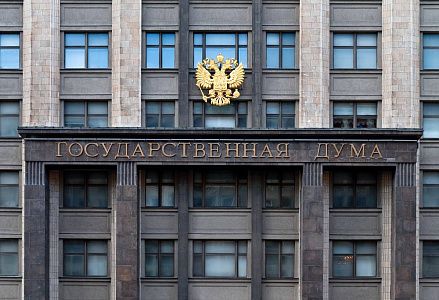 3 Августа 2020 | Законотворчество Президент РФ В.Путин 31 июля 2020 подписал закон о государственном контроле в РФ, который должен сократить давление на российский бизнес. В пояснительной записке к документу утверждается, что он должен ликвидировать "пробельность и несистемность" правового регулирования государственного контроля (надзора), а также повысить эффективность мероприятий по профилактике нарушений. Предмет регулирования госконтроля Положения закона применяются ко всем видам госконтроля, за исключением случаев, указанных в ч.2 ст.2. － в статье прописано 35 позиций. Вне сферы государственного и муниципального контроля оказались вопросы, разрешение которых находится в компетенции МВД, ФСБ, внешней разведки, судов, прокуратуры при выполнении прокурорского надзора и ряда других ведомств. Из определения госнадзора и муниципального контроля также оказались исключены вопросы расследования причин аварий, профзаболеваний, несчастных случаев на производстве, распространения инфекционных и массовых неинфекционных болезней человека, животных и растений. Новые акценты КНД (контрольно-надзорной деятельности)Закон разграничивает полномочия органов федеральной, региональной и муниципальной власти в сфере государственного и муниципального контроля. Приоритетом при выполнении муниципального и государственного контроля (надзора) относительно контрольно-надзорных мероприятий выступает осуществление профилактических мер, связанных с сокращением риска причинения вреда (ущерба). Проведение государственного контроля необходимо только при недостаточности либо неэффективности форм реализации обязательных требований. В законе закрепляется широкий перечень профилактических мероприятий: обобщение правоприменительной практики; информирование; самообследование; консультирование; издание руководств по соблюдению обязательных требований; профилактическое сопровождение и другие.Авторы закона подчеркивают, что участие в профилактических мероприятиях - право, но не обязанность контролируемых субъектов и для этого необходимо получать их согласие. Документ предусматривает добровольное применение негосударственных механизмов контроля и независимой оценки выполнения обязательных требований как дополнительного механизма по стимулированию добросовестного поведения контролируемых субъектов посредством КНД. Они исключают осуществление плановых/внеплановых контрольно-надзорных мероприятий по данному предмету контроля. В числе подобных форм: контроль СРО за работой своих членов; страхование рисков причинения ущерба; подтверждение выполнения обязательных требований независимыми структурами.В основе нового подхода регулирования КНД － достижение целей с использованием более мягких и менее затратных методов, которые не предполагают прямого взаимодействия с контролируемым субъектом. Это значит, что проверки перестают быть главным инструментом контроля. В качестве альтернативных методов контроля закон предлагает: контрольную и мониторинговую закупку;инспекционный визит;рейд;выездное обследование.С целью сокращения интенсивности КНД предусмотрено проведение дистанционного мониторинга сведений об объектах контроля с помощью соответствующих технических средств. Выбор инспектором того или иного контрольно-надзорного мероприятия должен быть соразмерен ущербу, который нанесен (может быть нанесен) ценностям, охраняемым законодательством. Самые затратные и серьезные по процедуре мероприятия необходимо согласовывать с прокуратурой. Для реализации указанных подходов предусмотрен базовый механизм в виде системы управления рисками причинения вреда охраняемым законодательством ценностям. Если объект проверки отнесен к категории низкого риска плановые проверки в отношении него не проводятся. Выездная проверка может быть организована только в случае отсутствия иной возможности подтвердить полноту и достоверность данных, которые есть в распоряжении контрольно-надзорного органа. Закон уходит от количественных факторов в оценке деятельности контрольно-надзорных органов (число проверок, размер выписанных штрафов, количество выявленных нарушений) к иному показателю их эффективности - уровню сокращения вреда ценностям, охраняемым законом, и исключения риска его причинения. Одновременно увеличивается перечень обязанностей инспекторов. В частности они не вправе проявлять неуважение к религиозным обрядам во время проведения проверок или умалять деловую репутацию организации. В то же время при возникновении опасности для жизни и здоровья или противодействии законным требованиям инспектора могут обращаться за помощью в полицию. Законом вводится понятие контрольно-надзорное производство. Оно предполагает процессуальное обоснование действий инспектора и осуществление КНД только после открытия контрольно-надзорного производства. В документе приводится исчерпывающий перечень подобных оснований. Прикрепленные файлы:Федеральный закон от 31.07.2020 N 248-ФЗ "О государственном контроле (надзоре) и муниципальном контроле в Российской Федерации" 632 КБ 